電気見積テンプレート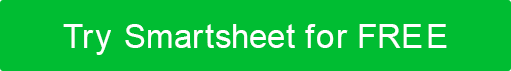 あなたのロゴあなたのロゴあなたのロゴ電気的見積もり電気的見積もり電気的見積もり会社名作業現場の場所 見積日123メインストリート123メインストリートスイート456スイート456作業開始作業終了ハミルトン, OH 44416ハミルトン, OH 44416(321) 456-7890見積書 ID顧客 IDアドレスクライアント材料数量単価トータルATTN: 名前 / 部門新しい配線会社名新しいスイッチ/レセプタクル(120v)123メインストリート新しいレセプタクル(220v)スイート4563ウェイスイッチ、GFCIアウトレットハミルトン, OH 44416小型/メッド天井器具(321) 456-7890大型天井器具/ファンアドレスエクステリアレセプタクル/スイッチ外装照明器具作品内容エクステリアレセプタクル+配線(220v)  新しいサービスパネルボックスのインストールパネルに新しいブレーカーをインストールする220vエクステリアブレーカーボックスを取り付ける導管コンセント/ギャングボックスなどワイヤーハードウェア/ナット/ネジ/など 推定総材料数 推定総材料数 推定総材料数利用条件労働時間率トータル荒削り作業新しい配線新しいスイッチ/レセプタクル(120v)新しいレセプタクル(220v)3ウェイスイッチ、GFCIアウトレット小型/メッド天井器具大型天井器具/ファンエクステリアレセプタクル/スイッチ外装照明器具エクステリアレセプタクル+配線(220v)  新しいサービスパネルボックスのインストールパネルに新しいブレーカーをインストールする220vエクステリアブレーカーボックスを取り付ける推定総労働時間推定総労働時間推定総労働時間 小計 小計 小計ありがとうございました合計金額を入力してください  割引合計金額を入力してください  割引合計金額を入力してください  割引この見積もりに関するご質問は、小計から割引を引いた値小計から割引を引いた値小計から割引を引いた値この見積もりに関するご質問は、税率を入力 税率を入力 税率を入力 名前税金合計税金合計税金合計(321) 456-7890承認された署名配送/ハンドリング配送/ハンドリングアドレス他www.yourwebaddress.com推定合計推定合計免責事項Web サイトで Smartsheet が提供する記事、テンプレート、または情報は、参照のみを目的としています。当社は、情報を最新かつ正確に保つよう努めていますが、本ウェブサイトまたは本ウェブサイトに含まれる情報、記事、テンプレート、または関連グラフィックに関する完全性、正確性、信頼性、適合性、または可用性について、明示的または黙示的を問わず、いかなる種類の表明または保証も行いません。したがって、お客様がそのような情報に依拠する行為は、お客様ご自身の責任において厳格に行われるものとします。